Business Partner InformationSample CardsYou are filling out a form to have a customer card investigated to retrieve the correct card reader out (UID). The following information is crucial to perform a correct investigation. The investigation is free of charge. Any missing or incorrect information will cause a delay in the investigation.Please send 3 sample cards including the read out results to the specified address below to perform proper testing. Inepro prefers to keep the sample cards as reference cards. If you require the sample cards back please inform us. In this case any future support may be delayed because we do not have these cards to perform tests.Inepro BVSmart Card Technology CentrePondweg 72153PK Nieuw-VennepThe Netherlands
Please note: In case less than 3 sample cards are provided for investigation purposes, any additional cost for read out adjustments will be charged.Required Card Reader Output 
We have tried to make it as easy as possible. In case you need assistance to fill in this request we are here to help you. Please contact your account manager of our solutions support desk at +31252744040.General RequirementsCard 1Card 2Card 3When you have additional information such as read key information or UID location please enclose this separately.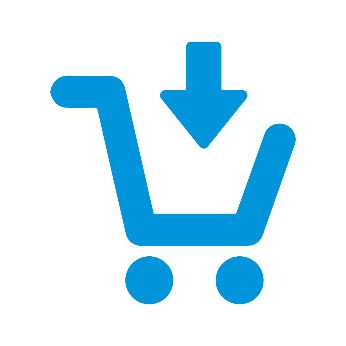 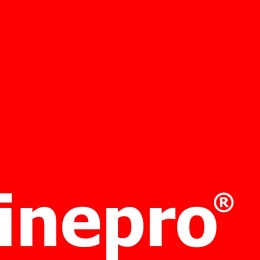 1. Customer number 2. Company name 2. Company name 3. Contact person3. Contact person4. Phone number4. Phone number5. E-mail address5. E-mail address6. Date6. Date7. Project name7. Project name8. Order reference8. Order referenceOutputPrefixIf Yes: TechnologyFixed lengthIf Yes:  Reader OutputReader OutputReader Output